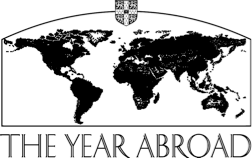 MODERN AND MEDIEVAL LANGUAGES TRIPOS PART IIREFUND APPLICATION FORMYEAR ABROAD 2017/18Person to whom cheque should be made payable (payee)..............................................................................................................................FULL Name........................................................................ College.............................................................Country/countries where Year Abroad is being spent ....................................................................................Address to which cheque should be sent: ......................................................................................................................................................................................................................................................................................................................................................................................................................................................I apply for refund of foreign university tuition fees as follows:Tuition fees at the University of...................................................................................................................Nature of course...........................................................................................................................................Dates of course.............................................................................................................................................Cost in local currency & the exact date on which you paid.................................................................................DECLARATIONI certify that this claim is in accordance with my application to the Faculty Board for which permission has been granted.Date......................................................	Signature............................................................................If you chose to attend a course which cost more than the Faculty Board agreed to pay, please state the actual amount you have paid – it may be that we can make an additional payment later in the year.As soon as you have paid for your course, this form should be completed and sent, accompanied by a receipt/s as proof of payment, from 1st August 2017 onwards and preferably by the end of Michaelmas Term 2017 but not later than 30 April 2018, to:  the Year Abroad Office, Faculty of Modern and Medieval Languages, Sidgwick Avenue, Cambridge, CB3 9DA.CLAIMS WILL NOT BE CONSIDERED AFTER 30 APRIL 2018............................................................................................................................................................Please do not write below this line	PAYMENT VOUCHER - FOR FACULTY USECERTIFIED CORRECT FOR PAYMENTSIGNATURE.............................................DATE……………………………………. A/C £pCERTIFIED CORRECT FOR PAYMENTSIGNATURE.............................................DATE…………………………………….(fee) U.GJ.GJBA.ANGH.FAAA